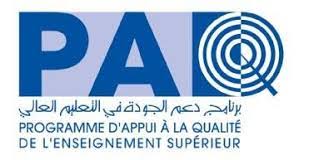 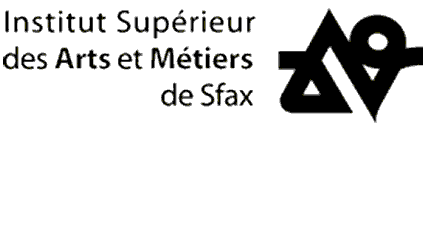 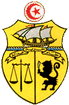 REPUBLIQUE TUNISIENNEMinistère de l’Enseignement Supérieuret de la Recherche ScientifiqueUNIVERSITE DE SFAXInstitut Supérieur des Arts et Métiers de Sfax Consultation PAQ- DGSE-043-US-01/2022Acquisition de matériels scientifiques et pédagogiquesDestinés au projet AQIDD - ISAMSCahier des chargesFévrier 2022L’Institut Supérieur des Arts et Métiers de Sfax compte acquérir un matériel scientifique et pédagogique destiné à l’ISAMS. Dans le cadre de son projet « Amélioration de la QI et développement des compétences transversales, digitales et connectées à l’ISAMS à travers la mise en place d’un SMQ conforme à l’ISO 21001 » (AQIDD-ISAMS) financé dans le cadre du Projet d'Appui à la Qualité de l'enseignement supérieur "PAQ" (Accord de prêt 8590-TN).ARTICLE 1 : OBJETL’Institut Supérieur des Arts et Métiers de Sfax (ci-après désigné par l’administration) se propose d’acquérir au profit du PAQ DGSEde l’ISAMS le matériel scientifique et pédagogique ci-dessous mentionnés :LOT 1 : InformatiqueLOT 2 : Audiovisuel LOT 3 : ÉlectroniqueEt ce, selon les conditions du présent cahier des charges et les spécifications techniques minimales ci-jointes.ARTICLE 2 : CONDITIONS REQUISES POUR SOUMISSIONNEREst admis à soumissionner tout fournisseur (fabricant et/ou revendeur), capable de livrer et installer les équipements prévus par le présent cahier des charges dans le délai contractuel et garantir leur bon fonctionnement durant la période de garantie et assurer le service après-vente.ARTICLE 3 : PIECES CONSTITUTIVES DE L’OFFREL’offre est constituée par :Le dossier technique.Le dossier financier.Le dossier technique et le dossier financier seront mis dans une enveloppe extérieure fermée et scellée, portant en plus de l’adresse “Institut Supérieur des Arts et Métiers de Sfax”, la mention suivante :«NE PAS OUVRIRCONSULTATION N°CF- PAQ-DGSE 1/2022relative à l’acquisition dumatériel scientifique et pédagogique destiné au projet AQIDDde l’ISAMS.L’offre peut être envoyée par voie postale recommandée ou par rapide poste, à l’adresse suivante :L’Institut Supérieur des Arts et Métiers de Sfax, 34 Avenue 5 Août 3002 Sfax, TunisieL’offre peut aussi être déposée directement au bureau d’ordre central de l’Institut Supérieur des Arts et Métiers de Sfax contre un récépissé à la même adresse susmentionnée.Dans les deux cas, la date limite de réception des offres est fixée pour le 23 février 2022 à 15 h (le cachet du bureau d’ordre central du l’Institut Supérieur des Arts et Métiers de Sfax faisant foi.Toute offre qui parviendra après la date limite de réception fixée dans la présente consultation sera rejetée.Les offres envoyées ou déposées, ne peuvent être ni modifiées, ni révisées, ni retirées après l’ouverture des plis. Les pièces constitutives de l’offre sont les suivantes :1. Le dossier technique (offre technique) :Le présent cahier des charges signé et paraphé par le soumissionnaire sur toutes les pages.Les formulaires de propositions techniques dûment remplis par le soumissionnaire, signés et portant son cachet.La documentation technique (prospectus et brochures) en original relative à l’offre portant obligatoirement le cachet du soumissionnaire.Un engagement écrit concernant le service après-vente (selon le modèle joint en annexes).Un engagement écrit concernant la fourniture des manuels d’utilisation et de maintenance (selon le modèle joint en annexes).Une déclaration sur l’honneur que le soumissionnaire n’était pas un agent public au sein de l’administration depuis moins que cinq ans (selon le modèle joint en annexes).Une déclaration sur l’honneur de non-influence (selon le modèle joint en annexes).2. Le dossier financier (offre financière) :Le bordereau des prix (selon le modèle joint en annexes).La soumission par article (selon le modèle joint en annexes).Les soumissionnaires doivent présenter leurs prix en Hors TVA (HT) et en Toutes Taxes Comprises (TTC), leurs prix doivent être libellés en Dinars Tunisiens.ARTICLE 4 : DELAI DE VALIDITE DES OFFRESTout soumissionnaire sera lié par son offre pendant soixante (60) jours à compter du jour suivant la date limite fixée pour la réception des offres.Pendant cette période, les prix proposés par le soumissionnaire seront fermes et non révisables.ARTICLE 5 : MODELE DE BORDEREAU ET CONDITIONS DES PRIXLe soumissionnaire sera tenu de respecter le modèle de bordereau des prix figurant dans le modèle joint en annexes.Les soumissionnaires doivent aussi présenter leurs prix en Hors TVA et en Toutes Taxes Comprises (TTC) en Dinars Tunisiens pour équipements complets pour être fonctionnels, livrés sur site, installés, essayés et mis en marche.En outre et d’une manière générale, les prix doivent être calculés pour équipements livrés, installés, essayés et mis en marche sur site, franc de tous frais, aux risques et périls du titulaire de la commande/marché. ARTICLE 6 : REPRESENTATION ET SERVICE APRES VENTELe soumissionnaire doit s’engager par écrit à assurer le service après-vente par ses techniciens pendant un délai minimum d'un (01) an à compter de la réception provisoire des équipements objet de la commande/marché (conformément au modèle en annexe).On entend par service après-vente, notamment, la maintenance, la réparation et la fourniture de pièces de rechange pour les équipements proposés.ARTICLE 7 : DELAI D’EXECUTIONLe délai global d’exécution commence à partir du lendemain de la date de la notification de la commande. Ce délai est fixé à 30jours.On entend par « délai global d’exécution » le délai imparti pour la livraison, l’installation et la mise en marche des équipements en question.ARTICLE 8 : ANALYSE ET CHOIX DES OFFRESAprès avoir vérifié la conformité des offres avec l’objet de la commande et la vérification de toutes les pièces constituant l’offre, seront rejetées d’office :Les offres qui ne contiennent pas les formulaires de propositions techniques ;Les offres qui ne contiennent pas la documentation technique (prospectus et brochures) en original des équipements proposés ;Les offres non accompagnées du bordereau des prix ou de la soumission.L'évaluation des offres s’effectuera, par la suite par article, sur deux étapes :Etape 1 : classement des offres financièresLa commission d'évaluation procède à la vérification de la conformité de l’offre financière aux stipulations du présent cahier des charges. Une correction des erreurs matérielles et de calcul sera effectuée si nécessaire de la façon suivante :Lorsqu’il y a une différence entre le montant en chiffres et celui en toutes lettres, le montant en toutes lettres fera foi.Lorsqu’il y a une incohérence entre le prix unitaire et le prix total obtenu en multipliant le prix unitaire par la quantité, le prix unitaire fera foi.Les offres financières seront classées par la suite dans l’ordre croissant (de la moins-disante à la plus-disante) sur la base des prix en hors taxes. Le classement sera effectué par articles séparés.Etape 2 : vérification de la conformité des offres techniquesLes soumissionnaires doivent présenter des offres ayant des caractéristiques techniques conformes aux spécifications techniques minimales ci-jointes.La commission d'évaluation procède à la vérification de la conformité de l’offre technique du soumissionnaire ayant présenté l’offre financière la moins-disante tel qu’elle ressorte du classement financier déjà effectué lors de la première étape.Si l’offre la moins disante est conforme aux spécifications techniques minimales exigées, la commission d'évaluation propose l’attribution de l'article en question au soumissionnaire concerné.Si l’offre la moins disante s’avère non conforme aux spécifications techniques minimales indiquées au cahier des clauses techniques particulières, la commission d'évaluation prononce son rejet. Il sera, par la suite, procédé, selon la même méthodologie pour les offres techniques concurrentes restantes en suivant le classement financier croissant.L'évaluation s’effectuera par articles séparés.ARTICLE 9 : CONFORMITE DU MATERIELLes équipements livrés doivent être conformes aux caractéristiques et spécifications techniques présentées dans l’offre. L’administration se réserve le droit de faire appel à des experts ou techniciens de son choix pour examiner les équipements à réceptionner.ARTICLE 10: DELAI POUR PROCEDER A LA RECEPTION DU MATERIELL’administration est dans l’obligation de procéder à la réception provisoire du matériel dans un délai maximum de quinze (15) jours à compter de la date de la livraison.Si la réception ne peut être faite, l’administration doit dans un délai maximum de quinze (15) jours à partir de la date de constatation, aviser le fournisseur des motifs pour lesquels elle ne peut procéder à la réception du matériel.Une fois l’exécution de la commande/marché achevée, un procès-verbal de réception provisoire est rédigé et signé par les parties concernées. La réception définitive du matériel sera prononcée à l’expiration du délai de garantie après que le fournisseur a honoré tous les engagements afférents à la commande/marché.ARTICLE 11: MODE DE PAIEMENTLe paiement du montant de la commande/marché sera effectué par virement bancaire ou postal au compte courant fourni par le fournisseur sur production de facture en quatre (04) exemplaires, accompagnée des bons de livraison correspondants, de l’attestation trimestrielle de solde en cours de validité ainsi que du procès-verbal de réception provisoire correspondant dûment signé par les parties concernées.Les factures doivent porter obligatoirement la prise en charge par la partie bénéficiaire. Ladite prise en charge doit comporter nom, prénom, qualité et signature du responsable avec date et cachet de la partie bénéficiaire.Les bons de livraisons doivent porter obligatoirement le cachet du magasinier, la date de livraison et le numéro d’inventaire correspondants par article et par pièce.Le mandatement des sommes dues au fournisseur doit intervenir dans un délai maximum de trente (30) jours à compter de la date à laquelle le fournisseur a régularisé son dossier. L'agent comptable de L’Institut Supérieur des Arts et Métiers de Sfax, doit payer le fournisseur dans un délai maximum de quinze (15) jours à partir de la réception de l'ordre de paiement.Le paiement reste tributaire des pièces exigées et du procès-verbal de réception provisoire correspondant.ARTICLE 12 : GARANTIELe fournisseur garantit les équipements à livrer contre tout vice de fabrication ou défaut des équipements pendant un délai minimum d’un (1) an à compter de la date de réception provisoire des équipements. Cette garantie s’entend équipements, pièces de rechange et accessoires nécessaires, main d’œuvre et déplacement. Pendant cette période de garantie, le fournisseur s’engage, à titre préventif, d’assurer au moins deux visites d’entretien des équipements livrés.Le fournisseur garantit que toutes les fournitures livrées en exécution de son marché/commande sont neuves et n’ont jamais été utilisées, sont du modèle le plus récent en service, en totale conformité avec les normes internationales les plus récentes en vigueur et incluent les toutes dernières améliorations en matière de conception et de matériaux.Un test de bon fonctionnement de chacun des équipements doit être réalisé devant le représentant du fournisseur et en présence des futurs utilisateurs.En cas de panne majeure nécessitant une immobilisation des équipements pour une période qui dépasse les deux (2) semaines, le délai de garantie sera prorogé d’autant.ARTICLE 13:PENALITES DE RETARDPour chaque jour de retard, non justifié par écrit à l’avance, accusé dans l’exécution de la commande/marché, le fournisseur devra payer une pénalité calculée à raison de un pour mille (1‰) par jour de retard sur le montant de l'article en retard.Le montant total de ces pénalités ne doit pas excéder cinq pour cent (5%) du montant TTC de l'article en retard.ARTICLE 14 : REGLEMENTATION APPLICABLEPour tout ce qui n’est pas stipulé aux dispositions du présent cahier des charges, l’exécution de la commande/marché sera régie par :Le code de la comptabilité publique.Le décret n° 2014-1039 du 13 Mars 2014 portant réglementation des marchés publics.A Sfax Le ……………Lu et acceptéLe soumissionnaireNom : ……………..……..… Prénom : ……..……………..Qualité : ……………………………(Cachet et signature)Formulaires de proposition techniqueLe soumissionnaire doit remplir ces formulaires clairement en mentionnant explicitement les caractéristiques techniques des équipements proposés.Des indications comme « Oui », « Conforme » et « Idem » ne sont pas acceptées.LOT 1 : InformatiqueLOT 2 : Audiovisuel LOT 3 : ÉlectroniqueANNEXESAnnexe 01 : Engagement S.A.V et disponibilité de pièces de rechangeAnnexe 02 : Engagement concernant la fourniture des manuels et documents techniquesAnnexe 03 : Déclaration sur l’honneur en tant qu’agent publicAnnexe 04 : Déclaration sur l’honneur de non-influenceAnnexe 05 : Modèle de Bordereau des prixAnnexe 06 : Soumission par article.Consultation PAQ- DGSE-043-US-01/2022financée dans le cadre du projet PAQ AQIDD del’ISAMSAcquisition du matériel scientifique et pédagogique destiné au projet DGSE de l’ISAMSau profit de L’Institut Supérieur des Arts et Métiers de SfaxAnnexe 01ENGAGEMENT CONCERNANT LE SERVICE APRES VENTEET LA DISPONIBILITE DES PIECES DE RECHANGEJe soussigné (1) ………………………………..………………………agissant en tant que (2) …………………………………………………….……..de la Société (3) ……………………………………………………….…………..m’engage à assurer la représentation, le service après-vente et la disponibilité des pièces de rechange des équipements proposés par mes soins dans le cadre de la consultation N°……../2018 pendant au moins un (01) an à partir de la date de la réception provisoire des dits équipements.Fait à …………..…. Le ………..…LE SOUMISSIONNAIRE Nom ………..………….. Prénom…………….…….(cachet et signature)______________________________________(1) Nom et prénom du signataire.(2) Qualité du signataire.(3) Raison sociale de la société.Consultation PAQ- DGSE-043-US-01/2022 financée dans le cadre du projet PAQ AQIDD de l’ISAMSAcquisition du matériel scientifique et pédagogique destiné au projet DGSE de l’ISAMS au profit de L’Institut Supérieur des Arts et Métiers de SfaxAnnexe 02Engagement concernant la Fourniture des manuels et documents techniquesJe soussigné (1) ………………………………..………………………agissant en tant que (2) …………………………………………………….……..de la Société (3) ……………………………………………………….…………..m’engage à fournir tous les manuels d’utilisation et de maintenance ainsi que tous les documents techniques nécessaires (y compris CD, DVD et autres formats numériques) concernant les équipements proposés par mes soins dans le cadre de la consultation N°………../2018, en même temps que l’ensemble du matériel sus-indiqué.Fait à …………..…. Le ………..…LE SOUMISSIONNAIRE Nom …………….…..….. Prénom………………….(cachet et signature)Consultation PAQ- DGSE-043-US-01/2022 financée dans le cadre du projet PAQ AQIDD de l’ISAMSAcquisition du matériel scientifique et pédagogique destiné au projet DGSE de l’ISAMS au profit de L’Institut Supérieur des Arts et Métiers de SfaxAnnexe 03DECLARATION SUR L’HONNEUR concernant L’exercice en tant qu’agent public au sein de l’administrationJe soussigné (1) ……………………………………………………………………agissant en tant que (2) …………………………………………………….……..de la Société (3) ……………………………………………………….…………..déclare sur l’honneur que je n’étais pas un agent public au sein du Ministère de l’Enseignement Supérieur et de la Recherche Scientifique ayant cessé mon activité depuis moins de cinq ans. Fait à …………..…. Le ………..…LE SOUMISSIONNAIRE Nom …………..….….. Prénom…………..……….(cachet et signature)______________________________________(1) Nom et prénom du signataire.(2) Qualité du signataire.(3) Raison sociale de la société.Consultation PAQ- DGSE-043-US-01/2022 financée dans le cadre du projet PAQ AQIDD de l’ISAMSAcquisition du matériel scientifique et pédagogique destinés au projet DGSE de l’ISAMS au profit de L’Institut Supérieur des Arts et Métiers de SfaxAnnexe 04DECLARATION SUR L’HONNEUR DE NON INFLUENCEJe soussigné (1) ………………………………………………………………..….agissant en tant que (2) …………………………………………………….……………..…..de la Société (3) …………………………………………….……………………….déclare sur l’honneur et m’engage de ne pas faire par moi-même ou par personne interposée, des promesses, des dons ou des présents en vue d’influer sur les différentes procédures de conclusion du marché/commande et des étapes de sa réalisation.Fait à …………..…. Le ………..…LE SOUMISSIONNAIRE Nom ……………..…….. Prénom…………….…….(cachet et signature)______________________________________(1) Nom et prénom du signataire.(2) Qualité du signataire.(3) Raison sociale de la société.Consultation PAQ- DGSE-043-US-01/2022 financée dans le cadre du projet PAQ AQIDD de l’ISAMSAcquisition du matériel scientifique et pédagogique destiné au projet DGSE de l’ISAMS au profit de L’Institut Supérieur des Arts et Métiers de SfaxAnnexe 05Bordereau des PrixFait à …………..…. Le ……………..…LE SOUMISSIONNAIRE Nom ………….……..….. Prénom…………………. (cachet et signature)Consultation PAQ- DGSE-043-US-01/2022 financée dans le cadre du projet PAQ AQIDD de l’ISAMSAcquisition du matériel scientifique et pédagogique destiné au projet DGSE de l’ISAMS au profit de l’Institut Supérieur des Arts et Métiers de SfaxAnnexe 06SOUMISSION pour l'article N°…….Je soussigné (1) ……………………………..…… agissant en qualité de (2) ……..………………..… de la Société (3) …….………………….………….. sise au (4) ……………………………………………. Boite Postale : …………… Code Postal : …………. Ville : ……..……... Téléphone : ………….....…..….… Fax : …………………… E-Mail : …………………………........................ Usine (adresse) : ………………………………………………………………………………...……….………Adresse et Site INTERNET : …………….…………………………………………..………Registre de commerce N° : ……………………..…………....… Ville : ………………………Matricule fiscale : ………………………….…………………………………………………Affiliation à la CNSS N° : ……………………………………………………………………Domiciliation bancaire : ……………………………………………………………………C.C.B. N°: …………………………………………………………………..…………….Certifie avoir recueilli, par mes propres soins et sous mon entière responsabilité, tous renseignements nécessaires à la parfaite exécution de mes éventuelles obligations telles qu’elles découlent des différentes dispositions du présent cahier des charges relatifs à la Consultation N° ……../2018 concernant l’acquisition d'équipements …………… au profit de ...... (inséré le nom de l'établissement bénéficiaire) …… et je m’engage sur l’honneur que les renseignements fournis ci-dessus sont exacts.Le montant de ma soumission pour l'article N°……... est de :	Montant Hors Taxes : …………………..……………………………… Dinars Tunisiens HTVAMontant de la TVA : ……………………….………………………….. Dinars Tunisiens.Soit un Total Toutes Taxes Comprises de :…………………………………… ……………………………………….…..………… DT TTC (en chiffres).…………………………………………………………………………………………………………………………………………………………………………………………………………….…… DT TTC (en toutes lettres).Le délai d’exécution global  pour l'article N° …. est fixé à ……………… jours y compris dimanches et jours fériés, compté à partir du lendemain de la date de notification de la commande.La durée de garantie de l'article N°…. est de ……………….. comptée à partir de la date de réception provisoire.Fait à …………..…. Le ……………..…LE SOUMISSIONNAIRE Nom ………….……..….. Prénom…………………. (cachet et signature)________________________________(1) Nom et prénom du signataire.(2) Qualité du signataire.(3) Raison sociale de la société.(4) Adresse de la société.ArticleDésignationQuantité01Pc portable Gamer - Processeur Intel corecore i7 10éme generation
- Mémoire RAM 16 Go DDR4, - Disque Dur 512 Go SSD M.2,
- Carte Graphique 4 Go ou plus - Wifi, HDMI,
- Écran 15.6 pouces FULL HD ou plus - Avec Sac de transport et sourie sans fil- Garantie 1 an802Photocopieur-Scanner Wifi- Fonctions: Copieur, Imprimante, Scanner Double cassette A4/A3-reseau - Duplex recto verso integre- Format: A3 / A4 - Chargeur document recto verso- Vitesse de copie: A4 (31 ppm) A3 (17 ppm) - Mémoire: 2 Go - Capacité de papier 80 g/m 2: 600 feuilles - Résolution: 600 x 600 dpi - Vitesse de numérisation: Max. 31 originaux / min - Première copie: 4.3 sec. - Résolution d'impression: 1200 x 600 dpi, 600 x 600 dpi 
- Système d’exploitation : Windows et Mac OS
- Interface Réseau 10Base-T / 100Base-TX / 1000Base-T
- Dimensions (LxPxH, mm) 620 x 617 x 830 mm
- Poids 51 kg- Garantie : 1 an103Imprimante A3 Jet d’encre couleur 3en1Fonctions ; Impression, Copie et NumérisationRéservoir d’encre intégré Formats de papier : A3, A4, A5, B5Compatible Windows et Mac OS Connection USB et WIFI + 2 jeux de 3 bouteilles d’encre (Cyon, Magenta, Jaune) et 4 bouteilles d’encre Noir + 20 Rames papier A4Garantie 1 an104Disque dur externe - Capacité de stockage : >= 2To - Interface : USB-C- Interface avec l’ordinateur : USB 3.0  - Format de Disque : 2.5" - Auto alimentation : oui  - Débit de transfert de données : >=130 Mo/s- Utilisation : Tout terrain résistant aux chocs, chutes, poussière et eau- Sacoche Adaptée.- Cable USB-C – USB3.0- Garantie >= 1 an4ArticleDésignationQuantité05Enceinte Amplifier Wireless avec micro sans fil- Puissance : 100 Watts RMS (secteur) / 50 Watts RMS (batterie)- 1 woofer 133 mm + 2 tweeters 44 mm- Technologie Bluetooth 4.2 : Profils BluetoothA2DP 1.3, AVRCP 1.6- Fréquence de l'émetteur Bluetooth2.4 – 2.48GHz- Modulation de l'emetteurBluetoothGFSK, π/4 DQPSK, 8DPSK- Puissance de l'émetteur Bluetooth10 dBm (EIRP)- Jeu de lumières synchronisé (3 modes disponibles)- Batterie Lithium-ion : 18Wh (7.2V @ 2500mAh)- Temps de Charge (hrs)3.5 autonomie jusqu'à 6 heures- Conception résistante IPX4- Entrées : AUX, micro, guitare (jack 3,5mm)- Port USB : lecture de fichiers (MP3/WMA/WAV) et charge pour appareils mobiles- Micro sans fil inclus- Mode TWS et Bluetooth pour connectez deux enceintes ensemble - Bandoulière pour transport pratique- Consommation : 60 Watts- Dimensions (cm)60 x 36.7 x 31.2- Poids (kg)7.5- Garantie 1 an306Casque de réalité virtuelle - Taille: 64 Go - Écran : LCD -Résolution: 1832 x 1920 pixels par œil - Un processeur graphique ultra rapide Qualcomm Snapdragon XR2 - Taux de rafraîchissement: 90 HZ - Accessoires: 2 manettes Touch, Câble de chargement, 2 piles AA, Adaptateur secteur, Espacement pour lunettes - Dimensions: 191.5 x 142.5 mm - Poids: 503 Grammes - Garantie: 1an107Projecteur laser à courte focale- Vidéoprojecteur 4K 3840 x 2160 pixels- Technologie de la source de lumière : ALPD- Luminosité : 1300 ANSI- Ratio de projection : 0.233:1- Taille d'image recommandée : 80" - 150"- Mise au point électrique- Correction trapézoïdale en 8 points- Refroidissement intelligent- Audio haute fidélité- Technologie Dolby Virtual Surround- Enceinte : 2x 15W- RAM : 2 Go DDR3- Mémoire interne : 16 Go eMM- Système d'exploitation : Android TV 9.0- Ports : 2x HDMI 2.0, 1x HDMI 2.0/ARC, 1x USB 2.0, 1x audio Jack, 1x S/PDIF, 1x Ethernet- Connectivité : Bluetooth 4.1 / WiFi (2.4G/5G)- Télécommande- Dimensions : 410 x 291 x 88 mm- Poids : 7 kg- Garantie 1 an108Appareil photo numérique hybride (Mirrorless)- Capteur (effectif) 24,2 millions de pixels- Catégorie compact hybride- Ecran taille/résolution 3 '' - 921 000 px- Entrée micro mini-jack- Résolution vidéo4K XAVC S : 3840 x 2160 (30p, 25p, 24p) en 100 Mbps ou 60 Mbps1920 x 1080 à 24/25/30/50/60ips (XAVC S à 50 Mb/s)- Viseur électronique XGA 1 cm (0,39'') et 2,4000 000 points- Profil d'image Oui (désactivé / PP1-PP10) Paramètres : Niveau de noir, Gamma (Vidéo, Photo, Cinéma1-4, ITU709, ITU709 [800 %], S-Log2, S-Log3, HLG, HLG1-3), Gamma noir, Genou, - ---Mode de couleur, Saturation, Phase de couleur, Profondeur de couleur, Détail, Copie, Réinitialisation- Format d'enregistrement Compatible avec le format XAVC S, AVCHD ver. 2.0Fourni avec :- Objectif 16-50 mm f/3.5-5.6- Cage pour appareil photo numérique hybride (URig)
- Bras pour rig- 2 Batteries- Chargeur- Carte Mémoire SD Professionnelle 64Gb (170mb/s)- Sacoche- Garantie 1 an209Objectif 50 mm FE/1.8 - Monture compatible avec l’appareil photo numérique hybride de l’article 08- Garantie 1 an110Trépied vidéo Professionnel avec tête vidéo fluide- Double tube Aluminium- Triangle intermédiaire- Embouts caoutchouc- Poignée - Poids 4.4kg
- Capacité 4kg
- Longueur repliée 810mm
- Hauteur de travail 770-1600mm
- Poids tête 1,5kg
- Bol de 75mm
- Mouvement de bascule +90°/-45°
- Molette d'ajustement de la friction sur le mouvement de basculement de la tête
- Molette de blocage de la tête- Fourni avec sac de transport- Garantie 1 an111Support de toile de fond mural motorisé + 4 Fonds- Systèmes de support toile de fond multi motorisés professionnel Support de 4 fonds- Télécommande filaire - Télécommande sans fil - Quatre bars en aluminium de 3m de long- Plus 4 fonds en tissu (blanc, noir, vert et bleu)112Système de microphone sans fil avec un récepteur portatif à 2 canaux et deux émetteurs.Caractéristiques du Récepteur- Nombre de canaux >= 48 canaux- Largeur de bande maximale : 32 MHz- Connexions jack 3,5 mm- Niveau casque : 30 mW (16 Ohms)- Niveau d'alignement : -60 dBV- Alimentation : 2 piles AA - Portée maximale >= 100 mètres- Rapport signal/bruit <= 70 db- Durée d'utilisation : jusqu'à 4 heures Caractéristiques de l'Émetteur- Nombre de canaux >= 48 canaux- largeur de bande maximale : 32 MHz- Connexions jack 3,5 mm- Alimentation : 2 piles AA - Portée maximale >= 100 mètres- Connexions : 1 entrée en ligne, prise jack 3,5 mm, 1 entrée microphone, prise jack 3,5 mmGarantie >=1 an213Projecteur Professionnel LED- Puissance de sortie 150w- Température de couleur 5600K- CRI 96- TLCI 97- Puissance d'éclairage variable de 0 à 100%- Télécommande sans fil- Atténuation : Oui, 0 à 100% (continu)- Photométrie 5600K : 5388,2 fc / 58000 lux à 1 m- Monture accessoires : Bowens- Température de fonctionnement : -10 à 40°C- Dimensions du luminaire : 16,0 x 20,0 x 34,0 cm- Poids : 3kg- Garantie >=1 an214Pied d'éclairage 280cm215Stabilisateur 3 axes avec sac à dos- Charge utile 3,0 kg - Vitesse de rotation contrôlée max.- Axe panoramique : 360°/s
- Axe d'inclinaison : 360°/s
- Axe de roulis : 360°/s - Amplitude mécanique- Axe panoramique : 360 ° de rotation continue
- Axe de roulis : de -240 à +95°
- Axe d'inclinaison : De -112° à +214°- Poids Nacelle : Environ 1.216 g (batterie incluse et support à démontage rapide exclus)
- Dimensions : Plié : 260 x 210 x 75 mm (poignée incluse) / Déplié : 400 x 185 x 175 mm (poignée incluse et extension de poignée / trépied non incluse)- Batterie Modèle : RB2-3 400mAh - 7,2 V
- Type : 18650 2S Capacité : 3 400 mAh
- Énergie : 24,48 Wh Autonomie max. : 14 heures- Fourni avec sac à dos- Garantie >=1 an116Enregistreur professionnel portable- Enregistrement sur carte SD/SDHC (jusqu'à 32 Go)
- Résolution jusqu'en 24bit/96kHz
- Connexion USB 2.0
- Micro stéréo X/Y intégré (90° ou 120°)
- Préampli micro contrôlé numériquement pour micro externe
- Possibilité d'utiliser un micro externe en conjonction du micro intégré pour enregistrer jusqu'à 4 canaux simultanément
- Enregistrement multipistes
- Entrée instrument
- HP intégré
- Large afficheur LCD et interface intuitive
- Support du format Wave Broadcast
- Fonctions auto-record et pre-record
- Fonction marqueur de pistes
- Fonction de ralentissement de la vitesse de lecture pour s'entraîner
- Effets embarqués
- 50 simulations d'amplis pour guitare et basse
- Jusqu'à 10 heures d'autonomie sur piles AA en mode 'stamina'
Livré avec - Carte SD 1 Go - Bonnette coupe-vent - Adaptateur secteur - Adaptateur pour clip micro - Câble USB - Sacoche de protection - Logiciel Cubase LE de Steinberg- Garantie >=1 an1ArticleDésignationQuantité17Téléviseur Smart55" avec support fixe- LED Full HD-D5-Google play- Android Système- Garantie 1 an218Onduleur- Technologie : In-Line - Puissance en Volts : 800 VA - Puissance : 480 Watts - Nombre des prises électriques : 8 prises - Temps de commutation : 6 ms - Fréquence : 50Hz ~ 60Hz - Protection du téléphone et du réseau : Rj11, Rj45 - Connecteurs : USB - Dimensions 345 x 200 x 100 mm - Poids : 5.2 kg - Garantie 1 an419Multiprises antichocsMultiprises De Protection - Nombre de prises : 6 prises d'alimentation - Puissance : 2500 Watts - Tension : 220-250V / 10A - Protection contre les chocs électriques comme les ordinateurs, TV, HiFi et équipements électriques de la maison - Interrupteur On/Off avec disjoncteur réenclenchable- Garantie 1 an620Micro-ondes- Type de Pose : Pose Libre - Volume : 20 litres - Puissance d'entrée : 1050 W - Puissance de sortie : 700W - Grill : 1000W - Minuterie de cuisson de 1 à 95 minutes - Niveaux de puissance : 5 - 8 menus de cuisson automatique - Cavité grise facile à nettoyer - Poignée inox - Fonction de dégivrage simple en fonction du poids et du temps - Lampe intérieure - Conception de pied antidérapant - Signal de fin de cuisson - Couleur : Noir & Inox - Garantie : 1 an121Module wifi pour vidéoprojecteurTechnologie de connectivité : Avec fil, Interface de l'hôte : USB, Connecteur USB: USB Type-A. Compatible avec : EH-LS100 EB-X41 EB-X39 EB-X31 EB-X27 EB-X05 EB-W41 EB-W39 EB-W31 EB-W29 EB-W05 EB-W04 EB-U05 EB-U04 EB-S41 EB-S31 EB-S27 EB-S05 EB-S04 EB-98H EB-965H122Carte réseau - PCIDébit de données : 650 Mbps Gamme de fréquences : 2,4 GHz et 5 GHz Jeu de puces : Realtek RTL8821CE-CG Dimensions (l/l/h) : 20x120x160mm223Climatiseur Chaud / Froid- Climatiseur 12 000BTU Chaud / Froid - Technologie Inverter- Classe énergétique : 1 - Mode Turbo - Ultra Silencieux- Garantie 1 an324Chargeur de piles avec 4 piles rechargeables AA et 4 piles rechargeables AAA- Quantité pile rechargeable: Charge 2 ou 4 pilesNiMH - Compatible Avec Piles AA et AAA – Permet de charger 4 piles AA / AAA – Tension de sortie: 100-240V225Switch de bureau 24 portsNombre de Ports: 24 ports Gigabit Ethernet Normes Réseau: 10/100/1000 Mbps Capacité de commutation: 48 Gbps Tableau d'adresses Mac: 8KTechnologie de gestion d'alimentation innovante pouvant générer jusqu'à 20 % d'économie d’énergie, Garantie 1 an1ArticleDésignationQuantité01Pc portable Gamer - Processeur Intel corecore i7 10éme generation
- Mémoire RAM 16 Go DDR4, - Disque Dur 512 Go SSD M.2,
- Carte Graphique 4 Go ou plus - Wifi, HDMI,
- Écran 15.6 pouces FULL HD ou plus - Avec Sac de transport et sourie sans fil- Garantie 1 an8Caractéristiques TechniquesCaractéristiques minimales exigéesCaractéristiques techniques proposéesPc portable GamerProcesseur Intel core i7 10éme generationMémoire RAM 16 Go DDR4Disque Dur 512 Go SSD M.2Carte Graphique 4 Go ou plusWifi, HDMIEcran 15.6 pouces FULL HD ou plusSac de transport et sourie sans filGarantie 1 an………………………………………………………………………………………………………………………………………………………………………………………………………………………………………………………………ArticleDésignationQuantité02Photocopieur-Scanner Wifi- Fonctions: Copieur, Imprimante, Scanner Double cassette A4/A3-reseau - Duplex recto verso integré- Format: A3 / A4 - Chargeur document recto verso- Vitesse de copie: A4 (31 ppm) A3 (17 ppm) - Mémoire: 2 Go - Capacité de papier 80 g/m 2: 600 feuilles - Résolution: 600 x 600 dpi - Vitesse de numérisation: Max. 31 originaux / min - Première copie: 4.3 sec. - Résolution d'impression: 1200 x 600 dpi, 600 x 600 dpi 
- Système d’exploitation : Windows et Mac OS
- Interface Réseau 10Base-T / 100Base-TX / 1000Base-T
- Dimensions (LxPxH, mm) 620 x 617 x 830 mm
- Poids 51 kg- Garantie : 1 an1Caractéristiques TechniquesCaractéristiques minimales exigéesCaractéristiques techniques proposéesPhotocopieur-Scanner Wifi- Fonctions: Copieur, Imprimante, Scanner Double cassette A4/A3-reseau - Duplex recto verso integre- Format: A3 / A4 - Chargeur document recto verso- Vitesse de copie: A4 (31 ppm) A3 (17 ppm) - Mémoire: 2 Go - Capacité de papier 80 g/m 2: 600 feuilles - Résolution: 600 x 600 dpi - Vitesse de numérisation: Max. 31 originaux / min - Première copie: 4.3 sec. - Résolution d'impression: 1200 x 600 dpi, 600 x 600 dpi 
- Système d’exploitation : Windows et Mac OS
- Interface Réseau 10Base-T / 100Base-TX / 1000Base-T
- Dimensions (LxPxH, mm) 620 x 617 x 830 mm
- Poids 51 kg- Garantie : 1 an…………..……………….…………..……………….…………..……………….…………..……………….…………..……………….…………..……………….…………..……………….…………..……………….…………..……………….…………..……………….…………..……………….…………..……………….…………..……………….…………..……………….…………..……………….…………..……………….…………..……………….…………..……………….…………..……………….…………..……………….…………..……………….…………..……………….…………..……………….…………..……………….…………..……………….…………..……………….…………..……………….…………..……………….…………..……………….…………..……………….…………..………………..…………..……………….…………..……………….…………..……………….…………..……………….…………..……………….ArticleDésignationQuantité03Imprimante A3 Jet d’encre couleur 3en1Fonctions ; Impression, Copie et NumérisationRéservoir d’encre intégré Formats de papier : A3, A4, A5, B5Compatible Windows et Mac OS Connection USB et WIFI + 2 jeux de 3 bouteilles d’encre (Cyon, Magenta, Jaune) et 4 bouteilles d’encre Noir + 20 Rames papier A4Garantie 1 anCaractéristiques TechniquesCaractéristiques minimales exigéesCaractéristiques techniques proposéesImprimante A3 Jet d’encre couleur 3en1- Fonctions ; Impression, Copie et Numérisation- Réservoir d’encre intégré - Formats de papier : A3, A4, A5, B5- Compatible Windows et Mac OS- Connection USB et WIFI - 2 jeux de 3 bouteilles d’encre (Cyon, Magenta, Jaune) et 4 bouteilles d’encre Noir - 20 Rames papier A4- Garantie 1 an…………..………………..………………………………………………………….…………………………….…………………………….…………………………….…………………………….…………………………….ArticleDésignationQuantité04Disque dur externe - Capacité de stockage : >= 2To - Interface : USB-C- Interface avec l’ordinateur : USB 3.0  - Format de Disque : 2.5" - Auto alimentation : oui  - Débit de transfert de données : >=130 Mo/s- Utilisation : Tout terrain résistant aux chocs, chutes, poussière et eau - Garantie >= 1 an- Sacoche Adaptée.- Cable USB-C – USB3.04Caractéristiques TechniquesCaractéristiques minimales exigéesCaractéristiques techniques proposéesDisque dur externe - Capacité de stockage : >= 2To- Interface : USB-C- Interface avec l’ordinateur : USB 3.0  - Format de Disque : 2.5" - Auto alimentation : oui  - Débit de transfert de données : >=130 Mo/s- Utilisation : Tout terrain résistant aux chocs, chutes, poussière et eau- Sacoche Adaptée.- Cable USB-C – USB3.0- Garantie >= 1 an…………..………………..………………………………………………………….…………………………….………………………………………………………………………………………………………………………………………………………………………………ArticleDésignationQuantité05Enceinte Amplifier Wireless avec micro sans fil- Puissance : 100 Watts RMS (secteur) / 50 Watts RMS (batterie)- 1 woofer 133 mm + 2 tweeters 44 mm- Technologie Bluetooth 4.2 : Profils BluetoothA2DP 1.3, AVRCP 1.6- Fréquence de l'émetteur Bluetooth2.4 – 2.48GHz- Modulation de l'emetteurBluetoothGFSK, π/4 DQPSK, 8DPSK- Puissance de l'émetteur Bluetooth10 dBm (EIRP)- Jeu de lumières synchronisé (3 modes disponibles)- Batterie Lithium-ion : 18Wh (7.2V @ 2500mAh)- Temps de Charge (hrs)3.5 autonomie jusqu'à 6 heures- Conception résistante IPX4- Entrées : AUX, micro, guitare (jack 3,5mm)- Port USB : lecture de fichiers (MP3/WMA/WAV) et charge pour appareils mobiles- Micro sans fil inclus- Mode TWS et Bluetooth pour connectez deux enceintes ensemble - Bandoulière pour transport pratique- Consommation : 60 Watts- Dimensions (cm)60 x 36.7 x 31.2- Poids (kg)7.5- Garantie 1 an1Caractéristiques TechniquesCaractéristiques minimales exigéesCaractéristiques techniques proposéesEnceinte Amplifier Wireless avec micro sans fil- Puissance : 100 Watts RMS (secteur) / 50 Watts RMS (batterie)- 1 woofer 133 mm + 2 tweeters 44 mm- Technologie Bluetooth 4.2 : Profils BluetoothA2DP 1.3, AVRCP 1.6- Fréquence de l'émetteur Bluetooth2.4 – 2.48GHz- Modulation de l'emetteurBluetoothGFSK, π/4 DQPSK, 8DPSK- Puissance de l'émetteur Bluetooth10 dBm (EIRP)- Jeu de lumières synchronisé (3 modes disponibles)- Batterie Lithium-ion : 18Wh (7.2V @ 2500mAh)- Temps de Charge (hrs)3.5 autonomie jusqu'à 6 heures- Conception résistante IPX4- Entrées : AUX, micro, guitare (jack 3,5mm)- Port USB : lecture de fichiers (MP3/WMA/WAV) et charge pour appareils mobiles- Micro sans fil inclus- Mode TWS et Bluetooth pour connectez deux enceintes ensemble - Bandoulière pour transport pratique- Consommation : 60 Watts- Dimensions (cm)60 x 36.7 x 31.2- Poids (kg)7.5- Garantie 1 an…………..………………..…………………………….…………………………….…………..………………..………………………………………………………….…………………………….…………………………….…………..………………..………………………………………………………….…………………………….…………………………….…………..………………..………………………………………………………….…………………………….…………………………….…………………………….ArticleDésignationQuantité06Casque de réalité virtuelle - Taille: 64 Go - Écran : LCD -Résolution: 1832 x 1920 pixels par œil - Un processeur graphique ultra rapide Qualcomm Snapdragon XR2 - Taux de rafraîchissement: 90 HZ - Accessoires: 2 manettes Touch, Câble de chargement, 2 piles AA, Adaptateur secteur, Espacement pour lunettes - Dimensions: 191.5 x 142.5 mm - Poids: 503 Grammes - Garantie: 1an1Caractéristiques TechniquesCaractéristiques minimales exigéesCaractéristiques techniques proposéesCasque de réalité virtuelle- Taille: 64 Go - Écran : LCD -Résolution: 1832 x 1920 pixels par œil - Un processeur graphique ultra rapide Qualcomm Snapdragon XR2 - Taux de rafraîchissement: 90 HZ - Accessoires: 2 manettes Touch, Câble de chargement, 2 piles AA, Adaptateur secteur, Espacement pour lunettes - Dimensions: 191.5 x 142.5 mm - Poids: 503 Grammes - Garantie: 1an…………..………………..………………………………………………………….…………………………….…………………………………………………………………………………………………………………………………………………ArticleDésignationQuantité07Projecteur laser à courte focale- Vidéoprojecteur 4K 3840 x 2160 pixels- Technologie de la source de lumière : ALPD- Luminosité : 1300 ANSI- Ratio de projection : 0.233:1- Taille d'image recommandée : 80" - 150"- Mise au point électrique- Correction trapézoïdale en 8 points- Refroidissement intelligent- Audio haute fidélité- Technologie Dolby Virtual Surround- Enceinte : 2x 15W- RAM : 2 Go DDR3- Mémoire interne : 16 Go eMM- Système d'exploitation : Android TV 9.0- Ports : 2x HDMI 2.0, 1x HDMI 2.0/ARC, 1x USB 2.0, 1x audio Jack, 1x S/PDIF, 1x Ethernet- Connectivité : Bluetooth 4.1 / WiFi (2.4G/5G)- Télécommande- Dimensions : 410 x 291 x 88 mm- Poids : 7 kg- Garantie 1 an1Caractéristiques TechniquesCaractéristiques minimales exigéesCaractéristiques techniques proposéesProjecteur laser à courte focale- Vidéoprojecteur 4K 3840 x 2160 pixels- Technologie de la source de lumière : ALPD- Luminosité : 1300 ANSI- Ratio de projection : 0.233:1- Taille d'image recommandée : 80" - 150"- Mise au point électrique- Correction trapézoïdale en 8 points- Refroidissement intelligent- Audio haute fidélité- Technologie Dolby Virtual Surround- Enceinte : 2x 15W- RAM : 2 Go DDR3- Mémoire interne : 16 Go eMM- Système d'exploitation : Android TV 9.0- Ports : 2x HDMI 2.0, 1x HDMI 2.0/ARC, 1x USB 2.0, 1x audio Jack, 1x S/PDIF, 1x Ethernet- Connectivité : Bluetooth 4.1 / WiFi (2.4G/5G)- Télécommande- Dimensions : 410 x 291 x 88 mm- Poids : 7 kg- Garantie 1 an…………..………………..………………………………………………………….…………………………….……………………………………………………………………………………………………………………………………………………………………………………………………………………………………………………………………………………………………………………………………………………………………………………………………………………………………………………………………………………ArticleDésignationQuantité08Appareil photo numérique hybride (Mirrorless)- Capteur (effectif) 24,2 millions de pixels- Catégorie compact hybride- Ecran taille/résolution 3 '' - 921 000 px- Entrée micro mini-jack- Résolution vidéo4K XAVC S : 3840 x 2160 (30p, 25p, 24p) en 100 Mbps ou 60 Mbps1920 x 1080 à 24/25/30/50/60ips (XAVC S à 50 Mb/s)- Viseur électronique XGA 1 cm (0,39'') et 2,4000 000 points- Profil d'image Oui (désactivé / PP1-PP10) Paramètres : Niveau de noir, Gamma (Vidéo, Photo, Cinéma1-4, ITU709, ITU709 [800 %], S-Log2, S-Log3, HLG, HLG1-3), Gamma noir, Genou, - ---Mode de couleur, Saturation, Phase de couleur, Profondeur de couleur, Détail, Copie, Réinitialisation- Format d'enregistrement Compatible avec le format XAVC S, AVCHD ver. 2.0Fourni avec :- Objectif 16-50 mm f/3.5-5.6- Cage pour appareil photo numérique hybride (URig)
- Bras pour rig- 2 Batteries- Chargeur- Carte Mémoire SD Professionnelle 64Gb (170mb/s)- Sacoche- Garantie 1 an2Caractéristiques TechniquesCaractéristiques minimales exigéesCaractéristiques techniques proposéesAppareil photo numérique hybride (Mirrorless)- Capteur (effectif) 24,2 millions de pixels- Catégorie compact hybride- Ecran taille/résolution 3 '' - 921 000 px- Entrée micro mini-jack- Résolution vidéo4K XAVC S : 3840 x 2160 (30p, 25p, 24p) en 100 Mbps ou 60 Mbps1920 x 1080 à 24/25/30/50/60ips (XAVC S à 50 Mb/s- Viseur électronique XGA 1 cm (0,39'') et 2,4000 000 points- Profil d'image Oui (désactivé / PP1-PP10) Paramètres : Niveau de noir, Gamma (Vidéo, Photo, Cinéma1-4, ITU709, ITU709 [800 %], S-Log2, S-Log3, HLG, HLG1-3), Gamma noir, Genou, - --Mode de couleur, Saturation, Phase de couleur, Profondeur de couleur, Détail, Copie, Réinitialisation- Format d'enregistrement Compatible avec le format XAVC S, AVCHD ver. 2.0Fourni avec :- Objectif 16-50 mm f/3.5-5.6- Cage pour appareil photo numérique hybride (URig)
- Bras pour rig- 2 Batteries- Chargeur- Carte Mémoire SD Professionnelle 64Gb (170mb/s)- Sacoche- Garantie 1 an…………..………………..………………………………………………………….…………………………….…………………………………………………………………………………………………………………………………………………………………………………………………………………………………………………………………………………………………………………………………………………………………………………………………………………………………………………………………………………………………………………………………………………………………………………………………………………………………………………………………………………………………………………………………………………………………………………………………ArticleDésignationQuantité09Objectif 50 mm FE/1.8 - Monture compatible avec l’appareil photo numérique hybride de l’article 08- Garantie 1 an1Caractéristiques TechniquesCaractéristiques minimales exigéesCaractéristiques techniques proposéesObjectif 50 mm FE/1.8 - Monture compatible avec l’appareil photo numérique hybride de l’article 08- Garantie 1 an…………..……………..……………..……………..……………..………………..……………………………ArticleDésignationQuantité10Trépied vidéo Professionnel avec tête vidéo fluide- Double tube Aluminium- Triangle intermédiaire- Embouts caoutchouc- Poignée - Poids 4.4kg
- Capacité 4kg
- Longueur repliée 810mm
- Hauteur de travail 770-1600mm
- Poids tête 1,5kg
- Bol de 75mm
- Mouvement de bascule +90°/-45°
- Molette d'ajustement de la friction sur le mouvement de basculement de la tête
- Molette de blocage de la tête- Fourni avec sac de transport- Garantie 1 an1Caractéristiques TechniquesCaractéristiques minimales exigéesCaractéristiques techniques proposéesTrépied vidéo Professionnel avec tête vidéo fluide- Double tube Aluminium- Triangle intermédiaire- Embouts caoutchouc- Poignée - Poids 4.4kg
- Capacité 4kg
- Longueur repliée 810mm
- Hauteur de travail 770-1600mm
- Poids tête 1,5kg
- Bol de 75mm
- Mouvement de bascule +90°/-45°
- Molette d'ajustement de la friction sur le mouvement de basculement de la tête
- Molette de blocage de la tête- Fourni avec sac de transport- Garantie 1 an…………..………………..………………………………………………………….…………………………….………………………………………………………………………………………………………………………………………………………………………………ArticleDésignationQuantité11Support de toile de fond mural motorisé + 4 Fonds- Systèmes de support toile de fond multi motorisés professionnel Support de 4 fonds- Télécommande filaire - Télécommande sans fil - Quatre bars en aluminium de 3m de long- Plus 4 fonds en tissu (blanc, noir, vert et bleu)1Caractéristiques TechniquesCaractéristiques minimales exigéesCaractéristiques techniques proposéesSupport de toile de fond mural motorisé + 4 Fonds- Systèmes de support toile de fond multi motorisés professionnel Support de 4 fonds- Télécommande filaire - Télécommande sans fil - Quatre bars en aluminium de 3m de long- Plus 4 fonds en tissu (blanc, noir, vert et bleu)…………..………………..………………………………………………………….…………………………….……………………………ArticleDésignationQuantité12Système de microphone sans fil avec un récepteur portatif à 2 canaux et deux émetteurs.Caractéristiques du Récepteur- Nombre de canaux >= 48 canaux- Largeur de bande maximale : 32 MHz- Connexions jack 3,5 mm- Niveau casque : 30 mW (16 Ohms)- Niveau d'alignement : -60 dBV- Alimentation : 2 piles AA - Portée maximale >= 100 mètres- Rapport signal/bruit <= 70 db- Durée d'utilisation : jusqu'à 4 heures Caractéristiques de l'Émetteur- Nombre de canaux >= 48 canaux- largeur de bande maximale : 32 MHz- Connexions jack 3,5 mm- Alimentation : 2 piles AA - Portée maximale >= 100 mètres- Connexions : 1 entrée en ligne, prise jack 3,5 mm, 1 entrée microphone, prise jack 3,5 mmGarantie >=1 an2Caractéristiques TechniquesCaractéristiques minimales exigéesCaractéristiques techniques proposéesSystème de microphone sans fil avec un récepteur portatif à 2 canaux et deux émetteurs.Caractéristiques du Récepteur- Nombre de canaux >= 48 canaux- Largeur de bande maximale : 32 MHz- Connexions jack 3,5 mm- Niveau casque : 30 mW (16 Ohms)- Niveau d'alignement : -60 dBV- Alimentation : 2 piles AA - Portée maximale >= 100 mètres- Rapport signal/bruit <= 70 db- Durée d'utilisation : jusqu'à 4 heures Caractéristiques de l'Émetteur- Nombre de canaux >= 48 canaux- largeur de bande maximale : 32 MHz- Connexions jack 3,5 mm- Alimentation : 2 piles AA - Portée maximale >= 100 mètres- Connexions : 1 entrée en ligne, prise jack 3,5 mm, 1 entrée microphone, prise jack 3,5 mm- Garantie >=1 an…………..………………..………………………………………………………….…………………………….………………………………………………………………………………………………………………………………………………………………………………ArticleDésignationQuantité13Projecteur Professionnel LED- Puissance de sortie 150w- Température de couleur 5600K- CRI 96- TLCI 97- Puissance d'éclairage variable de 0 à 100%- Télécommande sans fil- Atténuation : Oui, 0 à 100% (continu)- Photométrie 5600K : 5388,2 fc / 58000 lux à 1 m- Monture accessoires : Bowens- Température de fonctionnement : -10 à 40°C- Dimensions du luminaire : 16,0 x 20,0 x 34,0 cm- Poids : 3kg- Garantie >=1 an2Caractéristiques TechniquesCaractéristiques minimales exigéesCaractéristiques techniques proposéesProjecteur Professionnel LED- Puissance de sortie 150w- Température de couleur 5600K- CRI 96- TLCI 97- Puissance d'éclairage variable de 0 à 100%- Télécommande sans fil- Atténuation : Oui, 0 à 100% (continu)- Photométrie 5600K : 5388,2 fc / 58000 lux à 1 m- Monture accessoires : Bowens- Température de fonctionnement : -10 à 40°C- Dimensions du luminaire : 16,0 x 20,0 x 34,0 cm- Poids : 3kg- Garantie >=1 an…………..………………..………………………………………………………….…………………………….………………………………………………………………………………………………………………………………………………………………………………ArticleDésignationQuantité14Pied d'éclairage 280cm2Caractéristiques TechniquesCaractéristiques minimales exigéesCaractéristiques techniques proposéesPied d'éclairage 280cm- Longueur 280 cm …………..………………..ArticleDésignationQuantité15Stabilisateur 3 axes avec sac à dos- Charge utile 3,0 kg - Vitesse de rotation contrôlée max.- Axe panoramique : 360°/s
- Axe d'inclinaison : 360°/s
- Axe de roulis : 360°/s - Amplitude mécanique- Axe panoramique : 360 ° de rotation continue
- Axe de roulis : de -240 à +95°
- Axe d'inclinaison : De -112° à +214°- Poids Nacelle : Environ 1.216 g (batterie incluse et support à démontage rapide exclus)
- Dimensions : Plié : 260 x 210 x 75 mm (poignée incluse) / Déplié : 400 x 185 x 175 mm (poignée incluse et extension de poignée / trépied non incluse)- Batterie Modèle : RB2-3 400mAh - 7,2 V
- Type : 18650 2S Capacité : 3 400 mAh
- Énergie : 24,48 Wh Autonomie max. : 14 heures- Founi avec sac a dos- Garantie >=1 an1Caractéristiques TechniquesCaractéristiques minimales exigéesCaractéristiques techniques proposéesStabilisateur 3 axes avec sac à dos- Charge utile 3,0 kg - Vitesse de rotation contrôlée max.- Axe panoramique : 360°/s
- Axe d'inclinaison : 360°/s
- Axe de roulis : 360°/s - Amplitude mécanique- Axe panoramique : 360 ° de rotation continue
- Axe de roulis : de -240 à +95°
- Axe d'inclinaison : De -112° à +214°- Poids Nacelle : Environ 1.216 g (batterie incluse et support à démontage rapide exclus)
- Dimensions : Plié : 260 x 210 x 75 mm (poignée incluse) / Déplié : 400 x 185 x 175 mm (poignée incluse et extension de poignée / trépied non incluse)- Batterie Modèle : RB2-3 400mAh - 7,2 V
- Type : 18650 2S Capacité : 3 400 mAh
- Énergie : 24,48 Wh Autonomie max. : 14 heures- Founi avec sac a dos- Garantie >=1 an…………..………………..………………………………………………………….…………………………….………………………………………………………………………………………………………………………………………………………………………………………………………………………………………………………………………………………………………………………………………………………………ArticleDésignationQuantité16Enregistreur professionnel portable- Enregistrement sur carte SD/SDHC (jusqu'à 32 Go)
- Résolution jusqu'en 24bit/96kHz
- Connexion USB 2.0
- Micro stéréo X/Y intégré (90° ou 120°)
- Préampli micro controllé numériquement pour micro externe
- Possibilité d'utiliser un micro externe en conjonction du micro intégré pour enregistrer jusqu'à 4 canaux simultanément
- Enregistrement multipistes
- Entrée instrument
- HP intégré
- Large afficheur LCD et interface intuitive
- Support du format Wave Broadcast
- Fonctions auto-record et pre-record
- Fonction marqueur de pistes
- Fonction de ralentissement de la vitesse de lecture pour s'entraîner
- Effets embarqués
- 50 simulations d'amplis pour guitare et basse
- Jusqu'à 10 heures d'autonomie sur piles AA en mode 'stamina'
Livré avec - Carte SD 1 Go, - Bonnette coupe-vent, - Adaptateur secteur, - Adaptateur pour clip micro, - Câble USB, - Sacoche de protection - Logiciel Cubase LE de Steinberg- Garantie >=1 an1Caractéristiques TechniquesCaractéristiques minimales exigéesCaractéristiques techniques proposéesEnregistreur professionnel portable- Enregistrement sur carte SD/SDHC (jusqu'à 32 Go)
- Résolution jusqu'en 24bit/96kHz
- Connexion USB 2.0
- Micro stéréo X/Y intégré (90° ou 120°)
- Préampli micro controllé numériquement pour micro externe
- Possibilité d'utiliser un micro externe en conjonction du micro intégré pour enregistrer jusqu'à 4 canaux simultanément
- Enregistrement multipistes
- Entrée instrument
- HP intégré
- Large afficheur LCD et interface intuitive
- Support du format Wave Broadcast
- Fonctions auto-record et pre-record
- Fonction marqueur de pistes
- Fonction de ralentissement de la vitesse de lecture pour s'entraîner
- Effets embarqués
- 50 simulations d'amplis pour guitare et basse
- Jusqu'à 10 heures d'autonomie sur piles AA en mode 'stamina'
 Livré avec - Carte SD 1 Go - Bonnette coupe-vent - Adaptateur secteur - Adaptateur pour clip micro - Câble USB - Sacoche de protection - Logiciel Cubase LE de Steinberg- Garantie >=1 an…………..………………..………………………………………………………….…………………………….………………………………………………………………………………………………………………………………………………………………………………ArticleDésignationQuantité17Téléviseur Smart55" avec support mural fixe- LED Full HD-D5- Google play- Android Système- Garantie 1 an2Caractéristiques TechniquesCaractéristiques minimales exigéesCaractéristiques techniques proposéesTéléviseur Smart55" - LED Full HD-D5- Google play- Android Système- Support mural fixe- Garantie 1 an…………..………………..………………………………………………………….…………………………….…………………………….ArticleDésignationQuantité18Onduleur- Technologie : In-Line - Puissance en Volts : 800 VA - Puissance : 480 Watts - Nombre des prises électriques : 8 prises - Temps de commutation : 6 ms - Fréquence : 50Hz ~ 60Hz - Protection du téléphone et du réseau : Rj11, Rj45 - Connecteurs : USB - Dimensions 345 x 200 x 100 mm - Poids : 5.2 kg - Garantie 1 an4Caractéristiques TechniquesCaractéristiques minimales exigéesCaractéristiques techniques proposéesOnduleur- Technologie : In-Line - Puissance en Volts : 800 VA - Puissance : 480 Watts - Nombre des prises électriques : 8 prises - Temps de commutation : 6 ms- Fréquence : 50Hz ~ 60Hz - Protection du téléphone et du réseau : Rj11, Rj45 - Connecteurs : USB - Dimensions 345 x 200 x 100 mm- Poids : 5.2 kg - Garantie 1 an…………..………………..………………………………………………………….…………………………….………………………………………………………………………………………………………………………………………………………………………………ArticleDésignationQuantité19Multiprises antichocsMultiprises De Protection - Nombre de prises : 6 prises d'alimentation - Puissance : 2500 Watts - Tension : 220-250V / 10A - Protection contre les chocs électriques comme les ordinateurs, TV, HiFi et équipements électriques de la maison - Interrupteur On/Off avec disjoncteur réenclenchable- Garantie 1 an6Caractéristiques TechniquesCaractéristiques minimales exigéesCaractéristiques techniques proposéesMultiprises antichocs- Nombre de prises : 6 prises d'alimentation - Puissance : 2500 Watts - Tension : 220-250V / 10A - Protection contre les chocs électriques comme les ordinateurs, TV, HiFi et équipements électriques de la maison - Interrupteur On/Off avec disjoncteur réenclenchable- Garantie 1 an…………..………………..………………………………………………………….…………………………….………………………………………………………………………………………ArticleDésignationQuantité20Micro-ondes- Type de Pose : Pose Libre - Volume : 20 litres - Puissance d'entrée : 1050 W - Puissance de sortie : 700W - Grill : 1000W - Minuterie de cuisson de 1 à 95 minutes - Niveaux de puissance : 5 - 8 menus de cuisson automatique - Cavité grise facile à nettoyer - Poignée inox - Fonction de dégivrage simple en fonction du poids et du temps - Lampe intérieure - Conception de pied antidérapant - Signal de fin de cuisson - Couleur : Noir & Inox - Garantie : 1 an1Caractéristiques TechniquesCaractéristiques minimales exigéesCaractéristiques techniques proposéesMicro-ondes- Type de Pose : Pose Libre - Volume : 20 litres - Puissance d'entrée : 1050 W - Puissance de sortie : 700W - Grill : 1000W - Minuterie de cuisson de 1 à 95 minutes - Niveaux de puissance : 5 - 8 menus de cuisson automatique - Cavité grise facile à nettoyer - Poignée inox - Fonction de dégivrage simple en fonction du poids et du temps - Lampe intérieure - Conception de pied antidérapant- Signal de fin de cuisson - Couleur : Noir & Inox - Garantie : 1 an…………..………………..………………………………………………………….…………………………….…………………………………………………………………………………………………………………………………………………………………………………………..………………..………………………………………………………….…………………………….………………………………………………………………………………………ArticleDésignationQuantité21Module wifi pour vidéoprojecteurTechnologie de connectivité : Avec fil, Interface de l'hôte : USB, Connecteur USB: USB Type-A. Compatible avec : EH-LS100 EB-X41 EB-X39 EB-X31 EB-X27 EB-X05 EB-W41 EB-W39 EB-W31 EB-W29 EB-W05 EB-W04 EB-U05 EB-U04 EB-S41 EB-S31 EB-S27 EB-S05 EB-S04 EB-98H EB-965H1Caractéristiques TechniquesCaractéristiques minimales exigéesCaractéristiques techniques proposéesModule wifi pour vidéoprojecteur-  Technologie de connectivité : Avec fil, Interface de l'hôte : USB, Connecteur USB: USB Type-A -  Compatible avec : EH-LS100 EB-X41 EB-X39 EB-X31 EB-X27 EB-X05 EB-W41 EB-W39 EB-W31 EB-W29 EB-W05 EB-W04 EB-U05 EB-U04 EB-S41 EB-S31 EB-S27 EB-S05 EB-S04 EB-98H EB-965H…………..………………..………………………………………………………….…………………………….ArticleDésignationQuantité22Carte réseau - PCIDébit de données : 650 Mbps Gamme de fréquences : 2,4 GHz et 5 GHz Jeu de puces : Realtek RTL8821CE-CG Dimensions (l/l/h) : 20x120x160mm2Caractéristiques TechniquesCaractéristiques minimales exigéesCaractéristiques techniques proposéesCarte réseau - PCIDébit de données : 650 Mbps Gamme de fréquences : 2,4 GHz et 5 GHz Jeu de puces : Realtek RTL8821CE-CGDimensions (l/l/h) : 20x120x160mm…………..…………………………….…………..………………..………………..………………………………………….…………………………………………..ArticleDésignationQuantité23Climatiseur Chaud / Froid- Climatiseur 12 000BTU Chaud / Froid - Technologie Inverter- Classe énergétique : 1 - Mode Turbo - Ultra Silencieux- Garantie 1 an3Caractéristiques TechniquesCaractéristiques minimales exigéesCaractéristiques techniques proposéesClimatiseur Chaud / Froid- Climatiseur 12 000BTU Chaud / Froid - Technologie Inverter- Classe énergétique : 1 - Mode Turbo - Ultra Silencieux- Garantie 1 an…………..…………………………….…………..………………..…………………………………………………………………………………………………………………………………………………………………………24Chargeur de piles avec 4 piles rechargeables AA et 4 piles rechargeables AAA - Quantité pile rechargeable : Charge 2 ou 4 piles NiMH - Compatible Avec Piles AA et AAA – Permet de charger 4 piles AA / AAA – Tension de sortie: 100-240V2Caractéristiques TechniquesCaractéristiques minimales exigéesCaractéristiques techniques proposéesChargeur de piles avec 4 piles rechargeables AA et 4 piles rechargeables AAA- Quantité pile rechargeable : Charge 2 ou 4 piles NiMH - Compatible Avec Piles AA et AAA – Permet de charger 4 piles AA / AAA – Tension de sortie: 100-240V…………..………………..………………………………………………………….…………………………….25Switch de bureau 24 portsNombre de Ports : 24 ports Gigabit Ethernet Normes Réseau : 10/100/1000 Mbps Capacité de commutation : 48 Gbps Tableau d'adresses Mac : 8KTechnologie de gestion d'alimentation innovante pouvant générer jusqu'à 20 % d'économie d’énergie, Garantie 1 an1Caractéristiques TechniquesCaractéristiques minimales exigéesCaractéristiques techniques proposéesSwitch de bureau 24 portsNombre de Ports : 24 ports Gigabit Ethernet Normes Réseau : 10/100/1000 Mbps Capacité de commutation : 48 Gbps Tableau d'adresses Mac : 8KTechnologie de gestion d'alimentation innovante pouvant générer jusqu'à 20 % d'économie d’énergie, Garantie 1 an…………..………………………………………………….………………………………..…………………………….…………………………………………………………….…………………………….ArticleDésignationMarque et référenceQ.Prix en D.T. / H.T (*)Prix en D.T. / H.T (*)Taux TVAPrix en D.T. / T.T.C. Prix en D.T. / T.T.C. ArticleDésignationMarque et référenceQ.Prix Unitaire Prix totalTaux TVAPrix Unitaire Prix total01